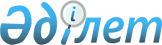 Аудан әкімдігінің "Тайынша ауданында қоғамдық жұмыстарды ұйымдастыру туралы" 2009 жылғы 26 мамырдағы N 201 қаулысына толықтырулар мен өзгертулер енгізу туралы
					
			Күшін жойған
			
			
		
					Солтүстік Қазақстан облысы Тайынша аудандық әкімдігінің 2010 жылғы 8 сәуірдегі N 115 қаулысы. Солтүстік Қазақстан облысы Тайынша ауданының Әділет басқармасында 2010 жылғы 7 мамырда N 13-11-177 тіркелді. Күші жойылды - Солтүстік Қазақстан облысы Тайынша ауданының әкімдігінің 2011 жылғы 11 мамырда N 177 Қаулысымен

      Ескерту. Күші жойылды - Солтүстік Қазақстан облысы Тайынша ауданының әкімдігінің 2011.05.11 N 177 Қаулысымен

      «Қазақстан Республикасындағы жергілікті мемлекеттік басқару және өзін-өзі басқару туралы» Қазақстан Республикасының 2001 жылғы 23 қаңтардағы № 148 Заңының 31-бабы 2-тармағына, «Нормативтік құқықтық актілер туралы» Қазақстан Республикасының 1998 жылғы 24 наурыздағы № 213 Заңының 28-бабына, Қазақстан Республикасы Үкіметінің 2001 жылғы 19 маусымдағы «Халықты жұмыспен қамту туралы» Қазақстан Республикасының 2001 жылғы 23 қаңтардағы Заңын іске асыру жөніндегі шаралар туралы» қаулысына сәйкес аудан әкімдігі ҚАУЛЫ ЕТЕДІ:



      1. Аудан әкімдігінің «Тайынша ауданында қоғамдық жұмыстарды ұйымдастыру туралы» 2009 жылғы 26 мамырдағы № 201 қаулысына (Қазақстан Республикасы нормативтік құқықтық актілерінің Мемлекеттік 2009 жылғы 26 маусымдағы № 13-11-152 тізілімінде тіркелді, 2009 жылғы 10 шілдедегі «Тайынша таңы», 2009 жылғы 10 шілдедегі «Тайыншинские вести» газеттерінде жарияланған) келесі мазмұнда өзгертулер мен толықтырулар енгізілсін:

      «Қазақстан Республикасы Үкіметінің «Азаматтық қызметшілерге, мемлекеттік бюджет қаражаты есебінен ұсталатын ұйымдардың қызметкерлеріне, қазыналық кәсіпорындардың қызметкерлеріне еңбекақы төлеу жүйесі туралы» 2007 жылғы 29 желтоқсандағы № 1400 қаулысы» деген сөздер алынып тасталсын.

      1 тармақ жаңа редакцияда баяндалсын: 

      «1. Қоғамдық жұмыстардың ұйымдардың, түрлердің және көлемдердің  Тізімі (мәтін бойынша әрі қарай – Тізім) бекітілсін.

      3-1, 3-2, 3-3. тармақтар келесі мазмұндармен толықтырылсын: 

      «3-1.Төленетін қоғамдық жұмыстардағы жұмыссыздардың еңбегінің төлемі «2010-2012 жылдарға арналған республикалық бюджет туралы» Қазақстан Республикасының 2009 жылғы 7 желтоқсандағы Заңына сәйкес ең аз айлық еңбекақы мөлшерінде белгіленсін.

      3-2. Қоғамдық жұмыстардың жағдайлары екі демалыс күнімен (сенбі, жексенбі) жұмыс аптасының ұзақтығы 5 күн болып анықталады, сегіз сағаттық жұмыс күні, түскі үзіліс 1 сағат, жұмысшылар мен жұмыс берушілер арасында жасалатын еңбек шартымен қарастырылатын еңбегінің жағдайларын есепке алумен жұмыс уақытын ұйымдастырудың икемді нысандары қолданылады.

      3-3. Еңбекті қорғау және техника қауіпсіздігі бойынша нұсқаулық, арнайы киіммен, құралдармен және жабдықтармен қамтамасыз ету, уақытша жұмысқа жарамсыздық бойынша әлеуметтік жәрдемақы төлеу, жарақат алумен немесе басқа зақымданумен денсаулыққа келтірілген зиянның орнын толтыру, зейнетақылық және әлеуметтік төлемдер Қазақстан Республикасының заңнамасына сәйкес жүргізіледі»;

      жоғарыда көрсетілген қаулыға қоғамдық жұмыстар түрлері бойынша еңбек ақының түрлері мен мөлшерінің бекітілген Тізбесі осы қаулыға қоғамдық жұмыстардың түрлері мен көлемдері, ұйымдардың бекітілген Тізбесіне сәйкес жаңа редакцияда баяндалсын;

      5 тармақ жойылсын.



      2. Осы қаулының орындалуын бақылау аудан әкімінің орынбасары Е.Қ. Жаровқа жүктелсін.



      3. Осы қаулы 2010 жылдың 1 сәуірінен қолданысқа енгізілген құқықтық қатынасқа тиесілі болады.



      4. Осы қаулы алғаш рет ресми жарияланған күннен бастап қолданысқа енгізіледі.      Тайынша ауданының әкімі                    А. Маковский

Аудан әкімдігінің

2010 жылғы 8 сәуірдегі № 115

қаулысына қосымша Қоғамдық жұмыстардың түрлері бойынша мекемелердің тізімі, еңбек ақының түрлері, көлемі және мөлшері
					© 2012. Қазақстан Республикасы Әділет министрлігінің «Қазақстан Республикасының Заңнама және құқықтық ақпарат институты» ШЖҚ РМК
				№Мекеменің атауыҚоғамдық

жұмыстардың

түрлеріЖұмыстың

көлеміЖұмыс

орындар

дың

саны1«Солтүстік

Қазақстан облысы

Тайынша

ауданының Абай

селолық округі

әкімінің

аппараты»

мемлекеттік

мекемесіАулаларды

көгалдандыру

мен көркейтуге

көмек көрсету 8 километр

көшелерді

жинау, 60

ағашты кесу91«Солтүстік

Қазақстан облысы

Тайынша

ауданының Абай

селолық округі

әкімінің

аппараты»

мемлекеттік

мекемесіҮй шаруашылығы

ның санағына

және шаруашылық

кітабын жасауға

көмек көрсету229

аулаларға

бару 42«Солтүстік

Қазақстан облысы

Тайынша

ауданының

Алабота селолық

округі әкімінің

аппараты»

мемлекеттік

мекемесіАулаларды

көгалдандыру

мен көркейтуге

көмек көрсету 16 километр

көшелерді

жинау, 60

ағашты кесу42«Солтүстік

Қазақстан облысы

Тайынша

ауданының

Алабота селолық

округі әкімінің

аппараты»

мемлекеттік

мекемесіҮй шаруашылығы

ның санағына

және шаруашылық

кітабын жасауға

көмек көрсету490

аулаларға

бару 43«Солтүстік

Қазақстан облысы

Тайынша

ауданының

Амандық селолық

округі әкімінің

аппараты»

мемлекеттік

мекемесіСелолық округ

әкімі

аппаратының

ғимаратында

жылу беру

маусымы

кезінде пеш

жағушыға көмек

көрсету110 шаршы

метр23«Солтүстік

Қазақстан облысы

Тайынша

ауданының

Амандық селолық

округі әкімінің

аппараты»

мемлекеттік

мекемесіҮй шаруашылығы

ның санағына

және шаруашылық

кітабын жасауға

көмек көрсету 454 ауланы

аралап шығу23«Солтүстік

Қазақстан облысы

Тайынша

ауданының

Амандық селолық

округі әкімінің

аппараты»

мемлекеттік

мекемесіАулаларды

көгалдандыру

мен көркейтуге

көмек көрсету 6 километр

көшелерді

жинау, 50

ағашты кесу73«Солтүстік

Қазақстан облысы

Тайынша

ауданының

Амандық селолық

округі әкімінің

аппараты»

мемлекеттік

мекемесіҒимараттар

құрылысына,

қайта құру мен

күрделі

жөндеуге қатысу110 шаршы

метр24«Солтүстік

Қазақстан облысы

Тайынша

ауданының

Большой Изюм

селолық округі

әкімінің

аппараты»

мемлекеттік

мекемесіСелолық округ

әкімі

аппаратының

ғимаратында

жылу беру

мауысымы

кезінде пеш

жағушыға көмек

көрсету64 шаршы

метр24«Солтүстік

Қазақстан облысы

Тайынша

ауданының

Большой Изюм

селолық округі

әкімінің

аппараты»

мемлекеттік

мекемесіАулаларды

көгалдандыру

мен көркейтуге

көмек көрсету 16 километр

көшелерді

жинау, 160

ағашты кесу34«Солтүстік

Қазақстан облысы

Тайынша

ауданының

Большой Изюм

селолық округі

әкімінің

аппараты»

мемлекеттік

мекемесіҮй шаруашылығы

ның санағына

және шаруашылық

кітабын жасауға

көмек көрсету668 ауланы

аралап шығу24«Солтүстік

Қазақстан облысы

Тайынша

ауданының

Большой Изюм

селолық округі

әкімінің

аппараты»

мемлекеттік

мекемесіОктябрь БМ-нің

ғимаратын

күзетуге көмек

көрсету82 шаршы

метр25«Солтүстік

Қазақстан облысы

Тайынша

ауданының

Драгомиров

селолық округі

әкімінің

аппараты»

мемлекеттік

мекемесіЖұмыспен қамту

мәселелері және

18 жасқа

дейінгі балалы

отбасыларға

мемлекеттік

жәрдемақылар

тағайындау

кезінде қажетті

құжаттарды

жинау

мәселелері

бойынша көмек

көрсету210 іс 15«Солтүстік

Қазақстан облысы

Тайынша

ауданының

Драгомиров

селолық округі

әкімінің

аппараты»

мемлекеттік

мекемесіАулаларды

көгалдандыру

мен көркейтуге

көмек көрсету 8 километр

көшелерді

жинау, 60

ағашты кесу15«Солтүстік

Қазақстан облысы

Тайынша

ауданының

Драгомиров

селолық округі

әкімінің

аппараты»

мемлекеттік

мекемесіМемлекеттік

мекемелерде

құжаттарды

өңдеу, дайындау

және сақтауға

көмек көрсету 250 іс

(мәтіндер

ді, хаттар

ды, есеп

берулерді

өңдеу)15«Солтүстік

Қазақстан облысы

Тайынша

ауданының

Драгомиров

селолық округі

әкімінің

аппараты»

мемлекеттік

мекемесіҮй шаруашылығы

ның санағына

және шаруашылық

кітабын жасауға

көмек көрсету506 ауланы

аралап шығу16«Солтүстік

Қазақстан облысы

Тайынша

ауданының

Донецкое селолық

округі әкімінің

аппараты»

мемлекеттік

мекемесіАулаларды

көгалдандыру

мен көркейтуге

көмек көрсету 10 километр

көшелерді

жинау, 90

ағашты кесу46«Солтүстік

Қазақстан облысы

Тайынша

ауданының

Донецкое селолық

округі әкімінің

аппараты»

мемлекеттік

мекемесіМемлекеттік

мекемелерде

құжаттарды

өңдеу, дайындау

және сақтауға

көмек көрсету Бір айда

3000 бет

құжаттарды

сақтауға

дайындау37«Солтүстік

Қазақстан облысы

Тайынша

ауданының

Зеленый Гай

селолық округі

әкімінің

аппараты»

мемлекеттік

мекемесіАулаларды

көгалдандыру

мен көркейтуге

көмек көрсету 15 километр

көшелерді

жинау, 80

ағашты кесу27«Солтүстік

Қазақстан облысы

Тайынша

ауданының

Зеленый Гай

селолық округі

әкімінің

аппараты»

мемлекеттік

мекемесіҮй шаруашылығы

ның санағына

және шаруашылық

кітабын жасауға

көмек көрсету698

аулаларға

бару28«Солтүстік

Қазақстан облысы

Тайынша

ауданының

Кантемір селолық

округі әкімінің

аппараты»

мемлекеттік

мекемесіСелолық округ

әкімі

аппаратының

ғимаратында

жылу беру

маусымы

кезінде пеш

жағушыға көмек

көрсету91 шаршы

метр28«Солтүстік

Қазақстан облысы

Тайынша

ауданының

Кантемір селолық

округі әкімінің

аппараты»

мемлекеттік

мекемесіАулаларды

көгалдандыру

мен көркейтуге

көмек көрсету 6 километр

көшелерді

жинау, 60

ағашты кесу38«Солтүстік

Қазақстан облысы

Тайынша

ауданының

Кантемір селолық

округі әкімінің

аппараты»

мемлекеттік

мекемесіҒимараттар

құрылысына,

қайта құру мен

күрделі

жөндеуге қатысуСелолық

округ әкімі

аппаратының

ғимараты –

91 шаршы

метр, ОМ

ғимараты

2060 метр

квадрат28«Солтүстік

Қазақстан облысы

Тайынша

ауданының

Кантемір селолық

округі әкімінің

аппараты»

мемлекеттік

мекемесіОтынды

дайындауға

көмек көрсету Отынды

дайындау,

отындарды

кесу, 15

куб м.тасу,

30 куб метр

қаттап

салу 19«Солтүстік

Қазақстан облысы

Тайынша

ауданының

Келлеровка

селолық округі

әкімінің

аппараты»

мемлекеттік

мекемесіАулаларды

көгалдандыру

мен көркейтуге

көмек көрсету 12,5

километр

көшелерді

жинау, 1000

ағашты кесу69«Солтүстік

Қазақстан облысы

Тайынша

ауданының

Келлеровка

селолық округі

әкімінің

аппараты»

мемлекеттік

мекемесіЖұмыспен қамту

мәселелері және

18 жасқа

дейінгі балалы

отбасыларға

мемлекеттік

жәрдемақылар

тағайындау

кезінде қажетті

құжаттарды

жинау

мәселелері

бойынша көмек

көрсету200 іс 29«Солтүстік

Қазақстан облысы

Тайынша

ауданының

Келлеровка

селолық округі

әкімінің

аппараты»

мемлекеттік

мекемесіМемлекеттік

мекемелерде

мемлекеттік

тілдегі

өтініштер

бойынша

іс-жүргізуде

көмек көрсету1500 бет

(мәтіндер

ді, хаттар

ды, есеп

берулерді

өңдеу)29«Солтүстік

Қазақстан облысы

Тайынша

ауданының

Келлеровка

селолық округі

әкімінің

аппараты»

мемлекеттік

мекемесіМемлекеттік

мекемелерде

құжаттарды

өңдеу, дайындау

және сақтауға

көмек көрсету 6000 бет29«Солтүстік

Қазақстан облысы

Тайынша

ауданының

Келлеровка

селолық округі

әкімінің

аппараты»

мемлекеттік

мекемесіҚұжаттарды

өңдеуге және

әзірлеуге,

сақтауға көмек

көрсету 5 километр 39«Солтүстік

Қазақстан облысы

Тайынша

ауданының

Келлеровка

селолық округі

әкімінің

аппараты»

мемлекеттік

мекемесіҮй шаруашылығы

ның санағына

және шаруашылық

кітабын жасауға

көмек көрсету1006

аулаларға

бару39«Солтүстік

Қазақстан облысы

Тайынша

ауданының

Келлеровка

селолық округі

әкімінің

аппараты»

мемлекеттік

мекемесіСпорттық

іс-шараларды,

мерейтой

салтанаттарын

мемлекеттік

мерекелерге

арналған

іс-шараларды

дайындауға

қатысу, соның

ішінде мұз

қалашықтарын

салуда қосалқы

жұмыстарды да

атқаруөлшемі

19-дан 25

сантиметр

5000 мұз

кірпіштер

ден мұз

қалашықта

рын салу 210«Солтүстік

Қазақстан облысы

Тайынша

ауданының Киров

селолық округі

әкімінің

аппараты»

мемлекеттік

мекемесіАулаларды

көгалдандыру

мен көркейтуге

көмек көрсету 10 километр

көшелерді

жинау, 800

ағашты кесу310«Солтүстік

Қазақстан облысы

Тайынша

ауданының Киров

селолық округі

әкімінің

аппараты»

мемлекеттік

мекемесіҚоқыс жинайтын

жерлерді

көгалдандыру100 шаршы

метр қоқыс

жинайтын

жерлерді

көгалданды

ру 211«Солтүстік

Қазақстан облысы

Тайынша

ауданының

Красная Поляна

селолық округі

әкімінің

аппараты»

мемлекеттік

мекемесіАулаларды

көгалдандыру

мен көркейтуге

көмек көрсету 22 километр

көшелерді

жинау, 80

ағашты кесу411«Солтүстік

Қазақстан облысы

Тайынша

ауданының

Красная Поляна

селолық округі

әкімінің

аппараты»

мемлекеттік

мекемесіҮй шаруашылығы

ның санағына

және шаруашылық

кітабын жасауға

көмек көрсету769

аулаларға

бару311«Солтүстік

Қазақстан облысы

Тайынша

ауданының

Красная Поляна

селолық округі

әкімінің

аппараты»

мемлекеттік

мекемесіМемлекеттік

мекемелерде

мемлекеттік

тілдегі

өтініштер

бойынша

іс-жүргізуде

көмек көрсету1200 бет

(мәтіндер

ді, хаттар

ды, есеп

берулерді

өңдеу)112«Солтүстік

Қазақстан облысы

Тайынша

ауданының

Краснокаменка

селолық округі

әкімінің

аппараты»

мемлекеттік

мекемесіАулаларды

көгалдандыру

мен көркейтуге

көмек көрсету 10 километр

көшелерді

жинау, 60

ағашты кесу312«Солтүстік

Қазақстан облысы

Тайынша

ауданының

Краснокаменка

селолық округі

әкімінің

аппараты»

мемлекеттік

мекемесіҚоқыс жинайтын

жерлерді

көгалдандыру100 шаршы

метр212«Солтүстік

Қазақстан облысы

Тайынша

ауданының

Краснокаменка

селолық округі

әкімінің

аппараты»

мемлекеттік

мекемесіҒимараттар

құрылысына,

қайта құру мен

күрделі

жөндеуге қатысу90 шаршы

метр212«Солтүстік

Қазақстан облысы

Тайынша

ауданының

Краснокаменка

селолық округі

әкімінің

аппараты»

мемлекеттік

мекемесіЖұмыспен қамту

мәселелері және

18 жасқа

дейінгі балалы

отбасыларға

мемлекеттік

жәрдемақылар

тағайындау

кезінде қажетті

құжаттарды

жинау

мәселелері

бойынша көмек

көрсету300 іс 112«Солтүстік

Қазақстан облысы

Тайынша

ауданының

Краснокаменка

селолық округі

әкімінің

аппараты»

мемлекеттік

мекемесіҮй шаруашылығы

ның санағына

және шаруашылық

кітабын жасауға

көмек көрсету258

аулаларға

бару112«Солтүстік

Қазақстан облысы

Тайынша

ауданының

Краснокаменка

селолық округі

әкімінің

аппараты»

мемлекеттік

мекемесіСелолық округ

әкімінің

аппараты

ғимаратын

күзетуге көмек

көрсету432 шаршы

метр212«Солтүстік

Қазақстан облысы

Тайынша

ауданының

Краснокаменка

селолық округі

әкімінің

аппараты»

мемлекеттік

мекемесіЖолдарды

ағымдағы

жөндеуге көмек

көрсету 15 километр212«Солтүстік

Қазақстан облысы

Тайынша

ауданының

Краснокаменка

селолық округі

әкімінің

аппараты»

мемлекеттік

мекемесіАуру, жалғыз

басты, қарт

азаматтарға

қызмет көрсету

(азық-түлік,

дәрі-дәрмекті

сатып алу,

бөлмелерді

жинау,

едендерді сырлау, кір

жуу, жемістерді

салу, отау және

жинау) бойынша

әлеуметтік

қызметкерге

көмек көрсету1 қарт

азаматқа

көмек

көрсету113«Солтүстік

Қазақстан облысы

Тайынша

ауданының

Летовочный

селолық округі

әкімінің

аппараты»

мемлекеттік

мекемесіСелолық округ

әкімі

аппаратының

ғимаратында

жылу беру

маусымы кезінде

пеш жағушыға

көмек көрсетуСелолық

округ әкімі

аппаратының

ғимараты –

88 шаршы

метр, Клуб

ғимараты

- 1126

шаршы213«Солтүстік

Қазақстан облысы

Тайынша

ауданының

Летовочный

селолық округі

әкімінің

аппараты»

мемлекеттік

мекемесіАулаларды

көгалдандыру

мен көркейтуге

көмек көрсету 10 километр

көшелерді

жинау, 240

ағашты кесу213«Солтүстік

Қазақстан облысы

Тайынша

ауданының

Летовочный

селолық округі

әкімінің

аппараты»

мемлекеттік

мекемесіЖұмыспен қамту

мәселелері және

18 жасқа

дейінгі балалы

отбасыларға

мемлекеттік

жәрдемақылар

тағайындау

кезінде қажетті

құжаттарды

жинау

мәселелері

бойынша көмек

көрсету145 іс 114«Солтүстік

Қазақстан облысы

Тайынша

ауданының

Мироновка

селолық округі

әкімінің

аппараты»

мемлекеттік

мекемесіҮй шаруашылығы

ның санағына

және шаруашылық

кітабын жасауға

көмек көрсету410

аулаларға

бару314«Солтүстік

Қазақстан облысы

Тайынша

ауданының

Мироновка

селолық округі

әкімінің

аппараты»

мемлекеттік

мекемесіАулаларды

көгалдандыру

мен көркейтуге

көмек көрсету 300 метр

квадрат гүл

бақшасын

құру, 80

ағашты кесу314«Солтүстік

Қазақстан облысы

Тайынша

ауданының

Мироновка

селолық округі

әкімінің

аппараты»

мемлекеттік

мекемесіСелолық округ

әкімі аппараты

ның ғимаратында

жылу беру

маусымы кезінде

пеш жағушыға

көмек көрсету100 шаршы

метр414«Солтүстік

Қазақстан облысы

Тайынша

ауданының

Мироновка

селолық округі

әкімінің

аппараты»

мемлекеттік

мекемесіМемлекеттік

мекемелерде

мемлекеттік

тілдегі

өтініштер

бойынша

іс-жүргізуде

көмек көрсету1200 бет

(мәтіндер

ді, хаттар

ды, есеп

берулерді

өңдеу)215«Солтүстік

Қазақстан облысы

Тайынша

ауданының

Рощинское

селолық округі

әкімінің

аппараты»

мемлекеттік

мекемесіҮй шаруашылығы

ның санағына

және шаруашылық

кітабын жасауға

көмек көрсету522

аулаларға

бару215«Солтүстік

Қазақстан облысы

Тайынша

ауданының

Рощинское

селолық округі

әкімінің

аппараты»

мемлекеттік

мекемесіАулаларды

көгалдандыру

мен көркейтуге

көмек көрсету 10 километр

көшелерді

жинау, 40

ағашты кесу415«Солтүстік

Қазақстан облысы

Тайынша

ауданының

Рощинское

селолық округі

әкімінің

аппараты»

мемлекеттік

мекемесіСелолық округ

әкімі аппараты

ның ғимаратында

жылу беру

маусымы

кезінде пеш

жағушыға көмек

көрсету57 шаршы

метр216«Солтүстік

Қазақстан облысы

Тайынша

ауданының Теңдік

селолық округі

әкімінің

аппараты»

мемлекеттік

мекемесіАулаларды

көгалдандыру

мен көркейтуге

көмек көрсету 8 километр

көшелерді

жинау, 80

ағашты кесу216«Солтүстік

Қазақстан облысы

Тайынша

ауданының Теңдік

селолық округі

әкімінің

аппараты»

мемлекеттік

мекемесіҚоқыс жинайтын

жерлерді

көгалдандыру500

кв.метр -

қоқыс

жинайтын

жерлерді

көгалданды

ру 116«Солтүстік

Қазақстан облысы

Тайынша

ауданының Теңдік

селолық округі

әкімінің

аппараты»

мемлекеттік

мекемесіСаябақтар

аумағын

көркейту және

күзету500 шаршы

метр116«Солтүстік

Қазақстан облысы

Тайынша

ауданының Теңдік

селолық округі

әкімінің

аппараты»

мемлекеттік

мекемесіҒимараттар

құрылысына,

қайта құру мен

күрделі

жөндеуге қатысуСелолық

округ әкімі

аппаратының

ғимараты –

12 метр

квадрат,

селолық ок

руг кітапха

насының

ғимараты –

40 метр

квадрат217«Солтүстік

Қазақстан облысы

Тайынша

ауданының

Тихоокеан

селолық округі

әкімінің

аппараты»

мемлекеттік

мекемесіАулаларды

көгалдандыру

мен көркейтуге

көмек көрсету 10 километр

көшелерді

жинау, 40

ағашты кесу217«Солтүстік

Қазақстан облысы

Тайынша

ауданының

Тихоокеан

селолық округі

әкімінің

аппараты»

мемлекеттік

мекемесіҚоқыс жинайтын

жерлерді

көгалдандыру1000

кв.метр -

қоқыс

жинайтын

жерлерді

көгалданды

ру117«Солтүстік

Қазақстан облысы

Тайынша

ауданының

Тихоокеан

селолық округі

әкімінің

аппараты»

мемлекеттік

мекемесіМемлекеттік

мекемелерде

мемлекеттік

тілдегі

өтініштер

бойынша

іс-жүргізуде

көмек көрсету1700 бет

құжаттарды

мемлекеттік

тілге

аудару117«Солтүстік

Қазақстан облысы

Тайынша

ауданының

Тихоокеан

селолық округі

әкімінің

аппараты»

мемлекеттік

мекемесіЖұмыспен қамту

мәселелері және

18 жасқа

дейінгі балалы

отбасыларға

мемлекеттік

жәрдемақылар

тағайындау

кезінде қажетті

құжаттарды

жинау

мәселелері

бойынша көмек

көрсету200 іс 117«Солтүстік

Қазақстан облысы

Тайынша

ауданының

Тихоокеан

селолық округі

әкімінің

аппараты»

мемлекеттік

мекемесіМемлекеттік

мекемелерде

құжаттарды

өңдеу, дайындау

және сақтауға

көмек көрсету 6000 бет118«Солтүстік

Қазақстан облысы

Тайынша

ауданының

Чермошнян

селолық округі

әкімінің

аппараты»

мемлекеттік

мекемесіСелолық округ

әкімі аппараты

ның ғимаратында

жылу беру

маусымы кезінде

пеш жағушыға

көмек көрсетуСелолық

округ әкімі

аппаратының

ғимараты –

211 шаршы

метр218«Солтүстік

Қазақстан облысы

Тайынша

ауданының

Чермошнян

селолық округі

әкімінің

аппараты»

мемлекеттік

мекемесіАулаларды

көгалдандыру

мен көркейтуге

көмек көрсету 10 километр

көшелерді

жинау, 50

ағашты кесу518«Солтүстік

Қазақстан облысы

Тайынша

ауданының

Чермошнян

селолық округі

әкімінің

аппараты»

мемлекеттік

мекемесіҚоқыс жинайтын

жерлерді

көгалдандыру1000

кв.метр -

қоқыс

жинайтын

жерлерді

көгалд. 318«Солтүстік

Қазақстан облысы

Тайынша

ауданының

Чермошнян

селолық округі

әкімінің

аппараты»

мемлекеттік

мекемесіҮй шаруашылығы

ның санағына

және шаруашылық

кітабын жасауға

көмек көрсету884

аулаларға

бару418«Солтүстік

Қазақстан облысы

Тайынша

ауданының

Чермошнян

селолық округі

әкімінің

аппараты»

мемлекеттік

мекемесіМемлекеттік

мекемелерде

мемлекеттік

тілдегі

өтініштер

бойынша

іс-жүргізуде

көмек көрсету1700 бет

(мәтіндер

ді, хаттар

ды, есеп

берулерді

өңдеу)119«Солтүстік

Қазақстан облысы

Тайынша

ауданының Чкалов

селолық округі

әкімінің

аппараты»

мемлекеттік

мекемесіЖұмыспен қамту

мәселелері және

18 жасқа

дейінгі балалы

отбасыларға

мемлекеттік

жәрдемақылар

тағайындау

кезінде қажетті

құжаттарды

жинау

мәселелері

бойынша көмек

көрсету300 іс 219«Солтүстік

Қазақстан облысы

Тайынша

ауданының Чкалов

селолық округі

әкімінің

аппараты»

мемлекеттік

мекемесіҮй шаруашылығы

ның санағына

және шаруашылық

кітабын жасауға

көмек көрсету1500

аулаларға

бару619«Солтүстік

Қазақстан облысы

Тайынша

ауданының Чкалов

селолық округі

әкімінің

аппараты»

мемлекеттік

мекемесіАулаларды

көгалдандыру

мен көркейтуге

көмек көрсету 20 километр

көшелерді

жинау, 250

ағашты кесу1419«Солтүстік

Қазақстан облысы

Тайынша

ауданының Чкалов

селолық округі

әкімінің

аппараты»

мемлекеттік

мекемесіМемлекеттік

мекемелерде

құжаттарды

өңдеу, дайындау

және сақтауға

көмек көрсету 5000 бет219«Солтүстік

Қазақстан облысы

Тайынша

ауданының Чкалов

селолық округі

әкімінің

аппараты»

мемлекеттік

мекемесіМемлекеттік

мекемелерде

мемлекеттік

тілдегі

өтініштер

бойынша

іс-жүргізуде

көмек көрсету2000 бет

(мәтіндер

ді, хаттар

ды, есеп

берулерді

өңдеу)219«Солтүстік

Қазақстан облысы

Тайынша

ауданының Чкалов

селолық округі

әкімінің

аппараты»

мемлекеттік

мекемесіСелолық округ

әкімі аппараты

ның ғимаратында

жылу беру

маусымы кезінде

пеш жағушыға

көмек көрсету211 шаршы

метр219«Солтүстік

Қазақстан облысы

Тайынша

ауданының Чкалов

селолық округі

әкімінің

аппараты»

мемлекеттік

мекемесіОтынды

дайындауға

көмек көрсету 5 куб метр 220«Солтүстік

Қазақстан облысы

Тайынша

ауданының Ясная

Поляна селолық

округі әкімінің

аппараты»

мемлекеттік

мекемесіАулаларды

көгалдандыру

мен көркейтуге

көмек көрсету 15 километр

көшелерді

жинау, 40

ағашты кесу120«Солтүстік

Қазақстан облысы

Тайынша

ауданының Ясная

Поляна селолық

округі әкімінің

аппараты»

мемлекеттік

мекемесіҮй шаруашылығы

ның санағына

және шаруашылық

кітабын жасауға

көмек көрсету971

аулаларға

бару120«Солтүстік

Қазақстан облысы

Тайынша

ауданының Ясная

Поляна селолық

округі әкімінің

аппараты»

мемлекеттік

мекемесіҚоқыс жинайтын

жерлерді

көгалдандыру1000 шаршы

метр. 121«Солтүстік

Қазақстан облысы

Тайынша

ауданының

Тайынша қаласы

әкімінің

аппараты»

мемлекеттік

мекемесіМемлекеттік

мекемелерде

құжаттарды

өңдеу, дайындау

және сақтауға

көмек көрсету 480000 бет1021«Солтүстік

Қазақстан облысы

Тайынша

ауданының

Тайынша қаласы

әкімінің

аппараты»

мемлекеттік

мекемесіҮй шаруашылығы

ның санағына

және шаруашылық

кітабын жасауға

көмек көрсету3675

аулаларға

бару1021«Солтүстік

Қазақстан облысы

Тайынша

ауданының

Тайынша қаласы

әкімінің

аппараты»

мемлекеттік

мекемесіЖұмыспен қамту

мәселелері және

18 жасқа

дейінгі балалы

отбасыларға

мемлекеттік

жәрдемақылар

тағайындау

кезінде қажетті

құжаттарды

жинау

мәселелері

бойынша көмек

көрсету500 іс 421«Солтүстік

Қазақстан облысы

Тайынша

ауданының

Тайынша қаласы

әкімінің

аппараты»

мемлекеттік

мекемесіАулаларды

көгалдандыру

мен көркейтуге

көмек көрсету 1800

километр

көшелерді

жинау, 1000

ағашты кесу108